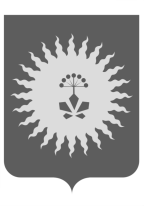 АДМИНИСТРАЦИЯ                                     АНУЧИНСКОГО МУНИЦИПАЛЬНОГО РАЙОНАП О С Т А Н О В Л Е Н И Е 01.04. 2019 г.                                           с. Анучино                               № 181Об утверждении порядка создания, содержания и организации деятельности аварийно-спасательных служб (формирований)  гражданской обороны на территории Анучинского муниципального районаРуководствуясь Федеральными законами от 12.02.1998 № 28-ФЗ «О гражданской обороне», от 06.10.2003 № 131-ФЗ «Об общих принципах организации местного самоуправления в Российской Федерации», от 22.08.1995 № 151-ФЗ «Об аварийно-спасательных службах и статусе спасателей», приказом  МЧС России от 23.12.2005 № 999 «Об утверждении порядка создания нештатных аварийно-спасательных формирований», приказом МЧС РФ от 30.06. 2014  №331 «О внесении изменений в Порядок создания нештатных аварийно-спасательных формирований, утвержденный приказом МЧС России от 23.12. 2005 №999»,  в целях совершенствования выполнения мероприятий по гражданской обороне, защите населения и территорий Анучинского муниципального района от чрезвычайных ситуаций природного и техногенного характера, администрация Анучинского муниципального района,ПОСТАНОВЛЯЕТ:1. Утвердить Порядок создания, содержания и организации деятельности аварийно-спасательных служб (формирований) гражданской обороны на территории Анучинского муниципального района (приложение № 1).2. Утвердить Перечень организаций, расположенных на территории Анучинского муниципального района, в которых создаются нештатные аварийно-спасательные формирования (приложение № 2).3. Рекомендовать руководителям организаций, расположенных на территории Анучинского муниципального района:- создать нештатные аварийно-спасательные формирования;-  при создании нештатных аварийно-спасательных формирований руководствоваться настоящим Порядком о создании, содержании и организации деятельности аварийно-спасательных формирований на территории Анучинского муниципального района.3.1. Приказы (распоряжения)  о создании служб гражданской обороны и копии Положений о соответствующей службе гражданской обороны направить в администрацию Анучинского муниципального района.4. Признать утратившим силу Постановление администрации Анучинского муниципального района от 12.09.2013 г. № 480 «Об утверждении порядка создания, аварийно-спасательных служб (формирований) гражданской обороны на территории Анучинского муниципального района».5.  Общего отделу администрации Анучинского муниципального района опубликовать настоящее постановление в   средствах массовой информации и разместить на официальном сайте администрации Анучинского муниципального района.6. Контроль за выполнением настоящего постановления возложить на первого заместителя главы Анучинского муниципального района.  Глава Анучинского муниципального района                                                  С.А. ПонуровскийПриложение № 1к постановлениюадминистрацииАнучинскогомуниципального района                                                                        от       01.04.2019 г.  №181ПОРЯДОКСОЗДАНИЯ, СОДЕРЖАНИЯ И ОРГАНИЗАЦИИ ДЕЯТЕЛЬНОСТИАВАРИЙНО-СПАСАТЕЛЬНЫХ СЛУЖБ  ГРАЖДАНСКОЙОБОРОНЫ НА ТЕРРИТОРИИ АНУЧИНСКОГО МУНИЦИПАЛЬНОГО РАЙОНА1. Общие положения и понятия1.1. Настоящий Порядок создания, содержания и организации деятельности аварийно-спасательных служб гражданской обороны на территории Анучинского муниципального района (далее - Порядок) разработан в соответствии с Федеральными законами от 12.02.1998 № 28-ФЗ «О гражданской обороне», от 06.10.2003 № 131-ФЗ «Об общих принципах организации местного самоуправления в Российской Федерации», от 22.08.1995 № 151-ФЗ «Об аварийно-спасательных службах и статусе спасателей», приказом МЧС России от 23.12.2005 № 999 "Об утверждении порядка создания нештатных аварийно-спасательных формирований», приказом МЧС РФ от 30.06. 2014  №331 «О внесении изменений в Порядок создания нештатных аварийно-спасательных формирований, утвержденный приказом МЧС России от 23.12. 2005 №999»;1.2. Правовые основы создания и деятельности нештатных аварийно-спасательных формирований на территории Анучинского муниципального района составляют Конституция Российской Федерации, федеральные законы от 12.02.1998 № 28-ФЗ "О гражданской обороне", от 22.08.1995 № 151 "Об аварийно-спасательных службах и статусе спасателей", иные нормативные правовые акты Российской Федерации, а также законы и иные нормативные правовые акты Администрации Приморского края.2. Порядок создания аварийно-спасательные формирований2.1. В соответствии с законодательством Российской Федерации аварийно-спасательные формирования могут создаваться:1) на постоянной штатной основе - профессиональные аварийно-спасательные формирования;2) на нештатной основе - нештатные аварийно-спасательные формирования;3) на общественных началах - общественные аварийно-спасательные формирования.2.1.1. Нештатные аварийно-спасательные формирования подразделяются:1) по подчиненности: территориальные и организаций;2) по составу, исходя из возможностей по созданию, комплектованию специальными техникой, оборудованием, снаряжением, инструментами и материалами и аттестации: посты, группы, звенья, команды;3) по предназначению: радиационного, химического, биологического (бактериологического) наблюдения и разведки, инженерной разведки, разбора завалов, спасательные, аварийно-технические, противопожарные, радиационной, химической и биологической (бактериологической) защиты.2.1.2. Для нештатных аварийно-спасательных формирований сроки приведения в готовность не должны превышать: в мирное время - 24 часа, военное время - 6 часов.2.1.3. Профессиональные аварийно-спасательные формирования могут создаваться в Анучинском муниципальном районе по решению главы администрации Анучинского муниципального района, либо по решению глав сельских поселений, образованных в границах Анучинского муниципального района.2.2. Нештатные аварийно-спасательные формирования на территории Анучинского муниципального района создаются организациями, имеющими потенциально опасные производственные объекты и эксплуатирующими их, а также имеющими важное оборонное и экономическое значение или представляющими высокую степень опасности возникновения чрезвычайных ситуаций в военное и мирное время, и другими организациями из числа своих работников.2.3. Нештатные аварийно-спасательные формирования создаются с учетом Перечня организаций, расположенных на территории Анучинского муниципального района, в которых создаются нештатные аварийно-спасательные формирования, определяемом администрацией Анучинского муниципального района (приложение № 2 к настоящему постановлению).2.4. Организации, создающие нештатные аварийно-спасательные формирования:1) разрабатывают структуру и табели оснащения нештатных аварийно-спасательных формирований специальной техникой, оборудованием, снаряжением, инструментами и материалами;2) укомплектовывают нештатные аварийно-спасательные формирования личным составом, оснащают их специальной техникой, оборудованием, снаряжением, инструментами и материалами, в том числе за счет существующих аварийно-восстановительных, ремонтно-восстановительных, медицинских и других подразделений;3) осуществляют подготовку и руководство деятельностью нештатных аварийно-спасательных формирований;4) осуществляют всестороннее обеспечение применения нештатных аварийно-спасательных формирований;5) осуществляют планирование и применение нештатных аварийно-спасательных формирований;6) поддерживают нештатные аварийно-спасательные формирования в состоянии готовности к выполнению задач по предназначению.2.5. Личный состав нештатных аварийно-спасательных формирований, создаваемых на территории Анучинского муниципального района, комплектуется за счет работников организаций, расположенных на территории Анучинского муниципального района. Военнообязанные, имеющие мобилизационные предписания, могут включаться в нештатные аварийно-спасательные формирования на период до их призыва (мобилизации).2.6. С момента объявления состояния войны, фактического начала военных действий или введения в установленном порядке военного положения на территории Российской Федерации или в отдельных ее местностях, нештатные аварийно-спасательные формирования доукомплектовываются невоеннообязанными.2.7. Зачисление граждан в состав нештатных аварийно-спасательных формирований производится приказом руководителя организации.2.8. Основной состав руководителей и специалистов нештатных аварийно-спасательных формирований, предназначенных для непосредственного выполнения аварийно-спасательных работ, в первую очередь комплектуется аттестованными спасателями, а также квалифицированными специалистами существующих аварийно-восстановительных, ремонтно-восстановительных, медицинских и других подразделений.2.9. Обеспечение нештатных аварийно-спасательных формирований специальной техникой, оборудованием, снаряжением, инструментами и материалами осуществляется за счет техники и имущества, имеющихся в организациях для обеспечения производственной деятельности.2.10. Накопление, хранение и использование материально-технических, продовольственных, медицинских и иных средств, предназначенных для оснащения нештатных аварийно-спасательных формирований, осуществляется с учетом методических рекомендаций по созданию, подготовке, оснащению и применению нештатных аварийно-спасательных формирований.2.11. Подготовка и обучение нештатных аварийно-спасательных формирований для решения задач гражданской обороны и защиты населения осуществляются в соответствии с законодательными и иными нормативными правовыми актами Российской Федерации, организационно-методическими указаниями МЧС России по подготовке органов управления, сил гражданской обороны и единой государственной системы предупреждения и ликвидации чрезвычайных ситуаций, организационно-методическими указаниями МЧС России по подготовке населения Российской Федерации в области гражданской обороны, защиты от чрезвычайных ситуаций, обеспечения пожарной безопасности и безопасности людей на водных объектах, нормативно-методическими документами организаций, создающих нештатные аварийно-спасательные формирования.3. Задачи нештатных аварийно-спасательных формирований3.1. Основными задачами нештатных аварийно-спасательных формирований на территории Анучинского муниципального района являются:1) проведение аварийно-спасательных работ и первоочередное жизнеобеспечение населения, пострадавшего при ведении военных действий или вследствие этих действий;2) обнаружение и обозначение районов, подвергшихся радиоактивному, химическому, биологическому (бактериологическому) и иному заражению (загрязнению);3) участие в восстановлении функционирования объектов жизнеобеспечения населения;4) обеспечение мероприятий гражданской обороны по вопросам восстановления и поддержания порядка, связи и оповещения, защиты животных и растений, медицинского, автотранспортного обеспечения;5) участие в ликвидации чрезвычайных ситуаций природного и техногенного характера (далее - чрезвычайные ситуации), а также в борьбе с пожарами.3.2. Основными задачами аварийно-спасательных формирований при участии в ликвидации чрезвычайных ситуаций на территории Анучинского муниципального района являются:1) поддержание органов управления, сил и средств аварийно-спасательных формирований в постоянной готовности к выдвижению в зоны чрезвычайных ситуаций и проведению работ по ликвидации муниципальных чрезвычайных ситуаций на территории Анучинского муниципального района;2) контроль за готовностью обслуживаемых объектов и территорий к проведению на них работ по ликвидации чрезвычайных ситуаций;3) ликвидация чрезвычайных ситуаций на обслуживаемых объектах или территориях;4) участие в разработке планов предупреждения и ликвидации чрезвычайных ситуаций на обслуживаемых объектах и территориях, планов взаимодействия при ликвидации чрезвычайных ситуаций на других объектах и территориях;5) участие в подготовке решений по созданию, размещению, определению номенклатурного состава и объемов резерва материальных ресурсов для ликвидации чрезвычайных ситуаций;6) пропаганда знаний в области гражданской обороны, защиты населения и территорий Анучинского муниципального района от чрезвычайных ситуаций, участие в подготовке населения и работников организаций к действиям в условиях чрезвычайных ситуаций;7) участие в разработке нормативных документов по вопросам организации и проведения аварийно-спасательных и других неотложных работ;8) выработка и внесение в администрацию Анучинского муниципального района предложений по вопросам технического обеспечения деятельности аварийно-спасательных формирований и социальной защиты спасателей и других работников аварийно-спасательных формирований.4. Организация деятельности формирований4.1. Администрация Анучинского муниципального района на территории Анучинского муниципального района вправе:1) определять организации, находящиеся в сфере ее ведения, которые создают нештатные аварийно-спасательные (формирования);2) организовывать создание, подготовку и оснащение нештатных аварийно-спасательных формирований;3) вести реестры всех организаций, создающих нештатные аварийно-спасательные формирования, и осуществляют их учет;4) организовывать планирование применения нештатных аварийно-спасательных формирований;5) осуществлять контроль за созданием, подготовкой, оснащением и применением нештатных аварийно-спасательных формирований по предназначению.4.2. Применение нештатных аварийно-спасательных формирований осуществляется по плану гражданской обороны и защиты населения Анучинского муниципального района, а также в соответствии с Планом действий по предупреждению и ликвидации чрезвычайных ситуаций на территории Анучинского муниципального района и планами действий по предупреждению и ликвидации чрезвычайных ситуаций организаций, расположенных на территории Анучинского муниципального района.4.3. Координацию деятельности аварийно-спасательных формирований на территории Анучинского муниципального района осуществляет комиссия по предупреждению и ликвидации чрезвычайных ситуаций и обеспечению пожарной безопасности и безопасности  Анучинского муниципального района.5. Финансирование5.1. Финансирование мероприятий по созданию, подготовке, оснащению и применению нештатных аварийно-спасательных формирований осуществляется за счет финансовых средств организаций, создающих нештатные аварийно-спасательные формирования.Приложение № 2                                                                                                     к постановлению              администрации                                                                                                    Анучинского муниципального района                                                                от 01.04.2019г.№181ПЕРЕЧЕНЬОРГАНИЗАЦИЙ, РАСПОЛОЖЕННЫХ НА ТЕРРИТОРИИ АНУЧИНСКОГОМУНИЦИПАЛЬНОГО РАЙОНА, В КОТОРЫХ СОЗДАЮТСЯ НЕШТАТНЫЕАВАРИЙНО-СПАСАТЕЛЬНЫЕ ФОРМИРОВАНИЯ1. Коммунально-техническая служба создается на базе отдела жизнеобеспечения администрации Анучинского муниципального района, существующих предприятий коммунального хозяйства и организаций жизнеобеспечения населения на территории Анучинского муниципального района. В ее состав входят:-  представители краевого государственного унитарного предприятия "Примтеплоэнерго" в с. Анучино;- представители жилищно-коммунального хозяйства с. Анучино;- Основными функциями коммунально-технической службы являются:- осуществление мероприятий по повышению устойчивости работы сооружений и сетей коммунального хозяйства;- ликвидация последствий аварий на сетях тепло,- водо,-, возникающих при ведении военных действий или вследствие этих действий, а также при возникновении чрезвычайных ситуаций природного и техногенного характера;- выполнение мероприятий по световой маскировке объектов при угрозе воздушного нападения противника;- устройство захоронений при массовой гибели людей в результате военных действий, а также в результате крупномасштабных чрезвычайных ситуациях природного или техногенного характера.2. Медицинская служба организуется на базе КГБУЗ "Анучинская ЦРБ".Основными функциями медицинской службы являются:- прогнозирование медико-санитарных последствий военных действий;- планирование, организация и проведение мероприятий по медицинскому обеспечению населения в военное время;- организация и оказание своевременной медицинской помощи пораженным и больным гражданам, их лечение в целях возвращения к трудовой деятельности, снижения инвалидности и смертности;- организация и проведение санитарно-гигиенических и противоэпидемических мероприятий, направленных на предупреждение возникновения и распространения инфекционных заболеваний среди населения и поддержание санитарно-эпидемиологического благополучия на территории Анучинского муниципального района;- организация медицинского обеспечения при проведении эвакуационных мероприятий.3. Служба оповещения и связи создается на базе Анучинского линейно-технического цеха приморского филиала ОАО "Ростелеком".Основными функциями службы связи и оповещения являются:- обеспечение органов управления всеми видами связи при выполнении мероприятий гражданской обороны, а также при ликвидации последствий стихийных бедствий, производственных аварий и катастроф;- обеспечение своевременного оповещения должностных лиц и населения Анучинского муниципального района по сигналам гражданской обороны, передачи по техническим средствам связи важнейших сообщений органов управления;- обеспечение всеми видами связи нештатных аварийно-спасательных формирований, участвующих в проведении аварийно-спасательных и других неотложных работ;- своевременное выделение органам управления средств связи, контроль за их работой;- поддержание в постоянной готовности всего оборудования районной системы оповещения и связи, проведение регламентных и профилактических работ.4. Служба защиты животных и растений организуется на базе финансово-экономического управления администрации Анучинского муниципального района по координации сельскохозяйственного производства и филиала краевого государственного учреждения "Приморская ветеринарная служба" Анучинская станция по борьбе с болезнями животных.В состав службы включены предприниматели, крестьянские хозяйства и организации, занимающиеся производством и переработкой продуктов животноводства и растениеводства.Основной функцией службы защиты животных и растений является обеспечение устойчивой работы сельскохозяйственного производства в военное время путем проведения мероприятий по защите сельскохозяйственных животных, растений, источников воды и кормов; осуществление ветеринарной и фитопатологической разведки, ветеринарной обработки, лечения пораженных животных, обеззараживание посевов, пастбищ и продукции животноводства и растениеводства.5. Служба торговли и питания создается на базе финансово-экономического управления администрации Анучинского муниципального района .В состав службы включаются предприятия и организации торговли и общественного питания.Основными функциями службы торговли и питания являются:- обеспечение горячим питанием личного состава нештатных аварийно-спасательных формирований, работающего в очагах поражения, а также пострадавших, находящихся в мобильных медицинских отрядах;- организация закладки запасов продовольствия в  пункты управления и пункты временного размещения;- осуществление мероприятий по защите запасов продовольствия и товаров первой необходимости.6. Служба охраны общественного порядка создается на базе  полиции МОМВД России «Арсеньевский» и состоит из подразделений, организационно входящих в его состав.Основными функциями службы охраны общественного порядка являются:- организация и проведение мероприятий по поддержанию общественного порядка в Анучинском муниципальном районе при переводе гражданской обороны с мирного на военное время;- поддержание общественного порядка на маршрутах проведения эвакуационных мероприятий; - обеспечение безопасности дорожного движения при выполнении мероприятий гражданской обороны;- обеспечение охраны и обороны объектов, имеющих важное значение, материальных и культурных ценностей.7. Противопожарная служба создается на базе краевого государственного казенного учреждения "29 отряд противопожарной службы Приморского края по охране Анучинского муниципального района".Основной функцией противопожарной службы является выполнение комплекса организационных и инженерно-технических мероприятий, направленных на снижение возможности возникновения и распространения пожаров, защиту людей и материальных ценностей от огня и создание необходимых условий для действий нештатных аварийно-спасательных формирований при выполнении задач гражданской обороны.8.Служба энергетики и светомаскировки создается на базе  Кавалеровского ЦУЭС ОАО «Дальневосточная компания электросвязи»  в с. Анучино.Служба обеспечивает;Устойчивою работу электросетей в условиях войны, ликвидацию аварий на энергитических сооружениях и сетях в чрезвычайных ситуациях мирного и военного времени, обеспечении действий формирований при проведении аварийно-спасательных и других неотложных работ в очагах поражения;Участие в разработке и осуществлении мероприятий по светомаскировке объектов экономики района и объектов жизнеобеспечения района.9. Техническая служба создается на базе отдела жизнеобеспечения  администрации Анучинского муниципального района. В состав службы включаются:- филиал Арсеньевский ОАО "Примавтодор";- филиал ФГУ «Управление мелиорации земель и сельскохозяйственного водоснабжения по приморскому краю».Основной функцией технической службы является:- организация и осуществление контроля за подготовки и организации действий соответствующих формирований служб, привлекаемых к проведению аварийно-спасательных и других неотложных работ, а также для инженерно-технического обеспечения действий сил ГО в исходных районах при выдвижении к очагам поражения и на объектах работ;- в мирное время силы службы привлекаются для проведения работ и инженерно-технического обеспечения мероприятий по борьбе с ликвидацией стихийных бедствий, крупных аварий, катастроф, организации ремонта техники, вышедший из строя в ходе выполнения мероприятий гражданской обороны и защиты населения;- поддержание техники, привлекаемой для нужд гражданской обороны в исправном состоянии и постоянной готовности, эвакуации поврежденной и неисправной техники с маршрутов и участков работ на сборные пункты поврежденных машин и на ремонтные предприятия, снабжение формирований служб запасными частями и ремонтными материалами.